Ata da reunião ordinária do Programa de Pós-Graduação  da Faculdade de Direito da Universidade Federal Fluminense.Aos dezenove dias do mês de junho do ano de dois mil e quinze, às 11:30h, presidida pelo Professor Enzo Bello, teve início a Reunião Ordinária do Programa de Pós-Graduação em Direito Constitucional da Faculdade de Direito da Universidade Federal Fluminense, com a presença dos Professores: Enzo Bello, Monica Paraguassu, Daniel Raizman, Eduardo Val, Celia Abreu e dos discentes Laize Benevides e Bernardo Xavier. O professor Enzo Bello fez a leitura da pauta: 1) Processo seletivo discente (2016): análise e aprovação do edital elaborado pela comissão organizadora; 2) Substituições de orientações (pedido da Profa. Giovanna Frisso); 3) Reforma curricular: esclarecimentos sobre mudanças de disciplinas e participação na comissão de reforma (pedido das Profas. Monica Paraguassú e Celia Abreu); 4) Pedido de alteração de disciplina da Profa. Celia Abreu (pedido da Profa. Monica Paraguassú); 5) Informes gerais. No primeiro ponto de pauta, processo seletivo discente (2016), houve análise e aprovação do edital elaborado pela comissão organizadora, composta por docentes e discentes, que se reuniu no dia 09 de junho de 2015. A professora Celia fez a leitura da minuta do edital, surgindo as seguintes questões. Foi observada a necessidade de se proibir o uso de aparelho eletrônico pelos candidatos durante todo o processo seletivo. Foi analisada a previsão de recursos no processo seletivo, em particular, a possibilidade de gravar as entrevistas. O aluno Matheus Meott manifestou-se favoravelmente à gravação das entrevistas e se comprometeu a oferecer o material e realizar as gravações. Foi submetida à votação a possibilidade de se gravar as entrevistas, a serem registradas pela representação discente. À favor: Clarissa, Monica, Celia, Matheus, Kelly, Giovana, Carlos Magno e Daniel. Contra: Eduardo, João Paulo e Pedro. Abstenção: André Saddy e Enzo. Quanto à possibilidade de recursos após as entrevistas, foi aceita por unanimidade a possibilidade de recursos, no prazo de 48 horas, a contar da data em que o resultado do processo seletivo seja publicado na secretaria do PPGDC. Caso o candidato solicite a gravação da entrevista, o prazo recursivo ficará suspenso por 48 horas, prazo em que a gravação deverá ser disponibilizada pela secretaria do PPGDC. O candidato deverá retirar a gravação, no prazo de 48 horas, na secretaria, sem necessidade de intimação. No momento se retirou o professor Carlos Magno. Quanto ao tema orientações, foram feitas 3 propostas: (i) não há indicação do aluno e ao longo do primeiro semestre se faz evento para indicação e vinculação; (ii) no segundo semestre a coordenação aloca o remanescente. Giovana, Pedro, Enzo; (iii) indicação, não vinculante, do aluno de cinco professores, devendo ao longo do primeiro semestre ser feito um evento para vinculação dos alunos com o professor. No segundo semestre a coordenação aloca o remanescente, devendo ser respeitada a quota mínima para a melhor avaliação do programa ante a CAPES. Nesse sentido: Clarissa, Monica, Celia, Matheus, Kelly, João Paulo, Saddy, Val e Daniel. Indicação vinculante: ninguém. No momento se retirou o professor Eduardo Val. Quanto à Bibliografia, discutiu-se se deve, ou não, conter textos de autoria de professores da casa. À favor: Saddy, João Paulo, Pedro, Monica, Celia e Daniel. Contra: Clarissa, Matheus, Kelly, Giovana, Enzo. O professor Enzo pede que seja registrada sua postura veementemente contrária à utilização de qualquer texto de autoria de membros do PPGDC no processo seletivo do Programa. No momento se integra o professor Marcus Fabiano. Indicação da bibliografia para a parte geral a partir da proposta da Comissão Organizadora. Contra: ninguém. Abstenções: Monica, Saddy, Marcus e Celia. À favor: Clarissa, Giovana, Matheus, Kelly, João Paulo, Enzo e Daniel. Bibliografias específicas: colocada em debate a proposta da comissão, foi resolvido o seguinte: a incorporação da obra de André Saddy, “O silêncio administrativo no Direito Brasileiro”. Celia propõe o texto da sua autoria, “O Direito Privado na Transição do Neoconstitucionalismo para o constitucionalismo internacionalizado”. O professor Enzo pede que seja registrada sua posição contrária à indicação desses dois textos, com o devido respeito aos colegas proponentes e autores, por coerência à sua postura acima mencionada. Daniel Raizman propõe o texto: ZAFFARONI, E. R. - BATISTA, N. - ALAGIA A. - SLOKAR, A. Direito Penal Brasileiro. V. 1, Rio de janeiro, Revan, 2011, Capítulo IV – Limites derivados da função política. Celia propõe o texto de Garcia Pelayo sobre Direito Constitucional Comparado. Enzo propõe o texto: BRAGATO, Fernanda Frizzo. Para além do discurso eurocêntrico dos direitos humanos: contribuições da descolonialidade. Novos Estudos Jurídicos (Online), v. 19, p. 201-230, 2014. Os professores Enzo e Clarissa propõem o artigo de Antônio Carlos Wolkmer sobre constitucionalismo latino-americano. À favor, todos: Clarissa, Monica, Celia, Matheus, Kelly, Giovanna, João Paulo, Pedro, Marcus, Enzo e Daniel. Bibliografia para prova de idiomas: Francês: ARNAUD, André-Jean; DULCE FARIÑAS, Maria José. Introduction à L`Analyse sociologique des systèmes Juridiques. Belgique: Bruylant Bruxelles, 1998, p. 89-93; Espanhol: GARGARELLA, Roberto. El derecho a la Protesta. El primer derecho. Buenos Aires: Ad-Hoc, 2005; Inglês: João Paulo indicará um texto de Dworkin; Italiano: texto de Vergottini, a ser indicado pela professora Giovanna. No momento se retirou o professor Enzo. No segundo ponto de pauta, Substituições de orientações (pedido da Profa. Giovanna Frisso), o professor Marcus fez o relatório da questão; a professora Giovanna também fez esclarecimentos sobre a questão. Em suma, foi dito que o aluno Laercio seria orientado pelo professor Marcus e o aluno Leonardo Resende seria orientado pela professora Giovanna. Os alunos fizeram requerimento e a troca de orientação foi consenso por todos, considerando que pela especificidade das temáticas as orientações assim definidas seriam mais proveitosas para os envolvidos. Submetido o tema à votação, aprovado por unanimidade. No terceiro ponto de pauta, reforma curricular: esclarecimentos sobre mudanças de disciplinas e participação na comissão de reforma (pedido das Profas. Monica Paraguassú e Celia Abreu), os professores Monica Paraguassú, Celia Clarissa e Marcus Fabiano solicitaram a sua inclusão na Comissão a cargo da análise da reforma curricular. Submetida à votação, foi aceita por Clarissa, Monica, Celia, Marcus, João Paulo, Daniel, Kelly. Abstenção: Matheus. No quarto item de pauta, p edido de alteração de disciplina da Profa. Celia Abreu (pedido da Profa. Monica Paraguassú), a professa Celia fez esclarecimentos e em tal sentido propõe para o semestre 2015.2 lecionar a disciplina “Estudos comparativos da evolução do Direito Civil Constitucional: os casos argentino e brasileiro” e para o semestre 2016.1 a disciplina “Direito Constitucional Comparado na América Latina: Relações Públicas e Privadas”. Esclarece que ambas as disciplinas seriam ministradas em conjunto com o Prof. Eduardo Val. A representação discente observa que não conhece a posição da coordenação, motivo pelo qual solicita que esse ponto seja colocado na próxima reunião do colegiado. O prof. Daniel observou que sendo uma dessas disciplinas a ser lecionada em 2016.1, não haveria necessidade de ser aprovada agora pelo colegiado, uma vez que a coordenação está organizando o que será lecionado no próximo semestre e ainda teria no meio a reforma curricular, motivo pelo qual considera a questão abstrata. À favor da incorporação da questão na próxima reunião de colegiado, referente a ambas disciplinas: Matheus e Kelly. Contra: Clarissa, Monica, Celia, João Paulo, Marcus e Daniel. À favor da aprovação da disciplina a ser lecionada no ano 2015.2: Clarissa, Monica, Celia, João Paulo, Marcus e Daniel.  Contra: Matheus. Abstenção: Kelly; À favor da aprovação da disciplina a ser lecionada no ano 2016.1.: Clarissa, Monica, Celia, João Paulo, Marcus e Daniel. Abstenções: Matheus e Kelly. 5) Informes gerais: a professora Celia fez esclarecimentos: a) referentes a um possível contrato com a editora Lumen Juris, salientando que sugere a todos os docentes do programa que entrem no site da “Biblioteca Nacional do Rio de Janeiro” para avaliarem “se não seria melhor termos as nossas editoras pessoais ou constituirmos uma pessoa jurídica, a partir disso, seriam feitos os cadastros do ISBN das obras”; b) foram levantados 5 seminários com recorte latino-americano para o semestre 2015.2. que sugere a professora Celia constem da Revista Culturas Jurídicas, além de informados aos docentes e discentes; c) Não há data prevista para as próximas reuniões ordinárias; d) A professora Celia sugeriu o envio a todos os docentes do relatório da Capes; e) A professora Celia sugeriu conferir se as disciplinas do mestrado estão incluídas no RAD e na plataforma Sucupira; f) A professora Monica informou que a aluna Bianca Kremer foi aprovada no processo seletivo para professora substituta em Direito Civil na UFRJ, em primeiro lugar, e em tal sentido manifesta voto de congratulações em seu favor. A coordenação e os presentes endossam os votos em favor da aluna; g) A representação discente solicitou que sejam incorporados na próxima reunião todos os requerimentos de mudança de orientação; h) O professor Saddy lembrou que foi organizado um seminário a ser realizado no dia 23 de junho, de 18 h às 20 h, no qual estará presente a professora Gabriela Racca, da Universidade de Turim, fazendo a apresentação de sua obra sobre corrupção. Nada mais havendo a tratar, foi encerrada a reunião e extraído o presente extrato, que vai assinado pelo Professor Doutor Daniel Raizman, vice-coordenador do PPGDC.ASSINADO NO ORIGINAL_______________________________PROF. DR. DANIEL RAIZMAN(Subcoordenador do PPGDC)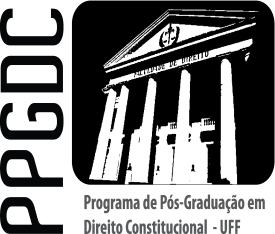 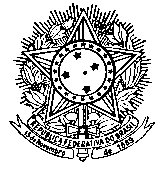               Serviço Público Federal           Universidade Federal Fluminense         Mestrado em Direito Constitucional